Городская станционная игра для учащихся 7-8 классов школ города – «Будь первым».7 сентября, в день «Любви к учебе», на базе МБОУ «Центр образования «Интеллект» командой местного отделения «Движения Первых» была организована городская станционная игра для учащихся 7-8 классов школ города - "Будь первым". Игра проводится с целью популяризации Российского движения детей и молодежи "Движение Первых". Игра проходила в два блока – для команд 7- и 8-х классов. В мероприятии приняло участие команды от всех шести образовательных учреждений город, а это 84 участника! Ребята проходили станции, посвящённые «Движение Первых»: рисовали картину «Движение в моем сердце», отвечали на вопросы по регистрации на сайте Будьвдвижении.рф, определяли ценности и собирали миссию Движения из кубиков, «строили»идеальную первичку многое другое.По итогам места между командами 7-х классов распределились таким образом:ЦОИ «Первые» - 152 б. Сош №1 «Школа Первых» – 143 б.ЦОС «Лучшие из лучших» - 140 б.Сош №15 «Энергия» - 139 б.Сош №5 «Время Первых» - 135 б.ЦОП «Альянс» - 122 б.Места между командами 8-х классов распределились таким образом:ЦОИ «БелСинКа» - 183 б. ЦОС «Лучшие из лучших» - 152 б.ЦОП «Первики» - 150 б.Сош №1 «Удача» – 143 б.Сош №15 «Республика ШКИД» - 139 б.Сош №5 «Команда Первых» - 132 б.Все участники награждены дипломами, а команды победителей получили в подарок значки «Движение Первых».Ответственный организатор мероприятия: Старовойтова Наталья Викторовна, специалист по организации работы «Движение Первых» в г. Спасск – Дальний.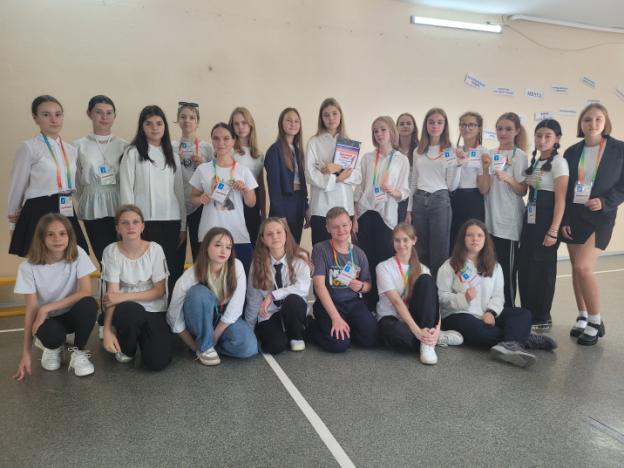 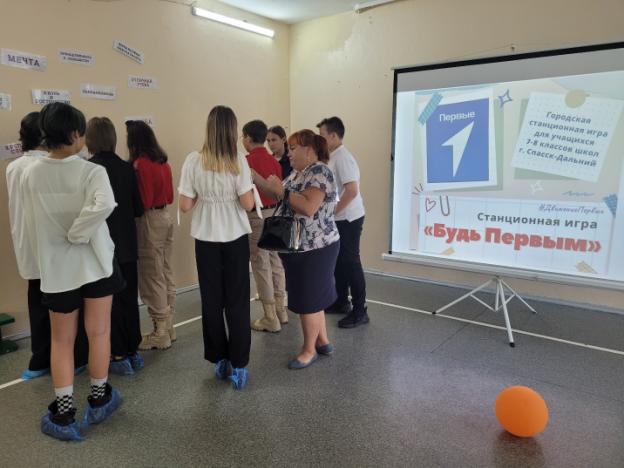 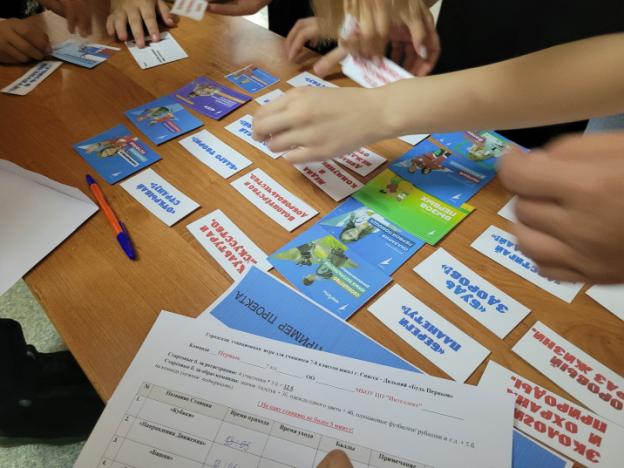 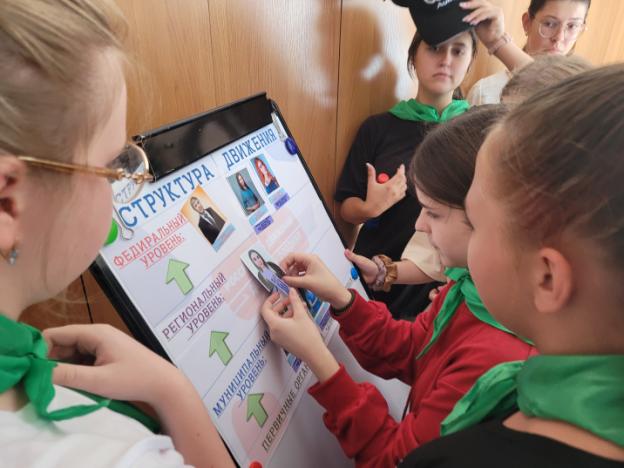 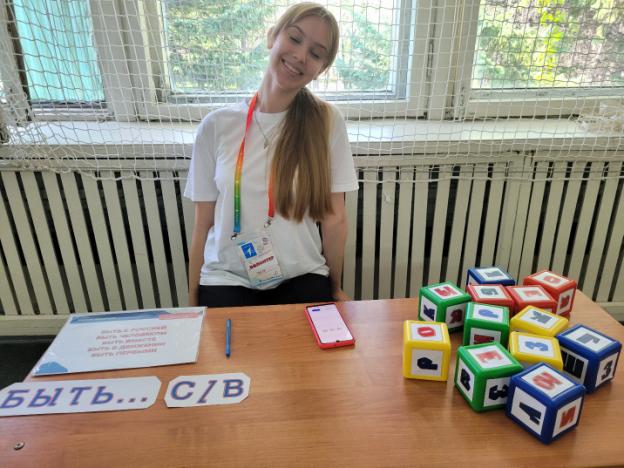 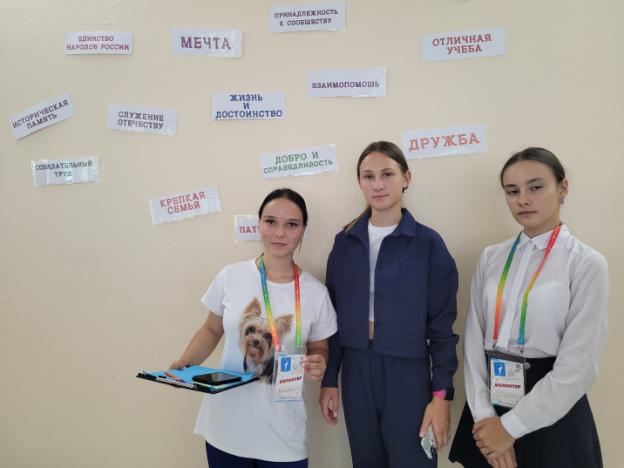 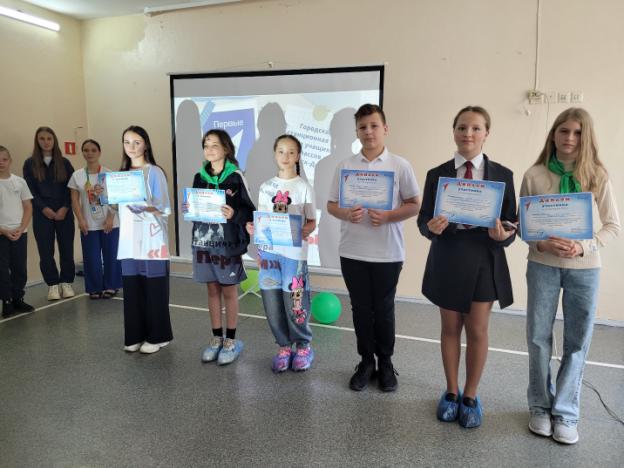 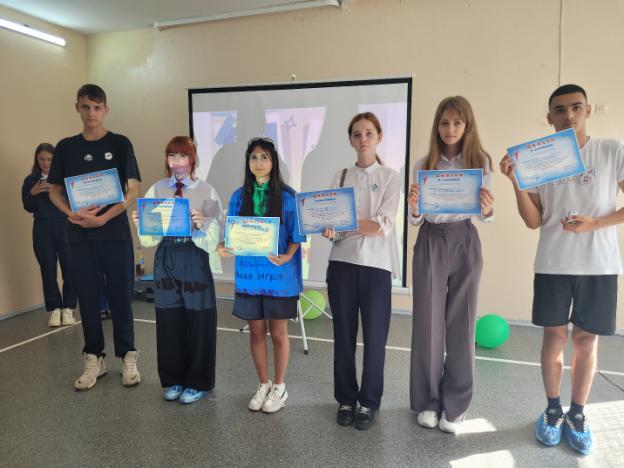 